Квест-карта Проектировщик дирижаблейЗадание 1. Выполни заданияЗадание 2. МоделированиеСоставь из этих букв слово: Р К Е Р Щ К И О П О В Т И Как ты думаешь, чем занимается проектировщик? Что он может проектировать? Рассмотри макеты различных транспортных средств. Попробуй спроектировать свой. 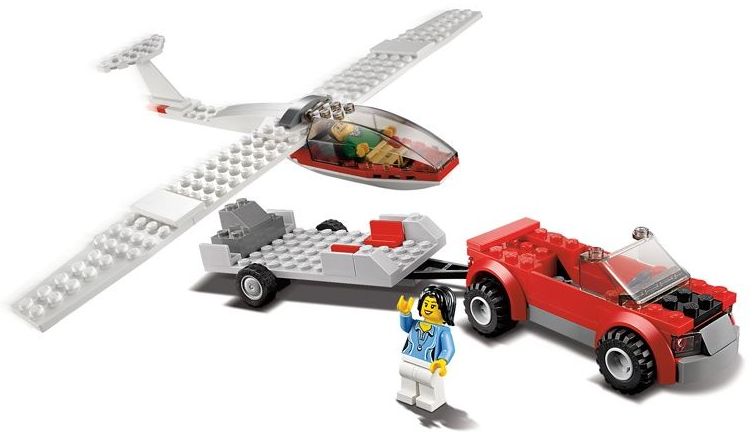 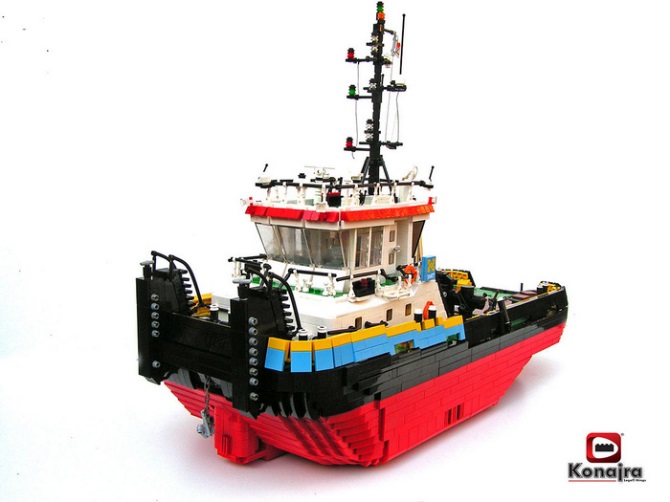 Задание 3. КонструированиеДирижабль - это летательный аппарат, который «плавает» по воздуху. Он имеет обтекаемую форму, что помогает ему легко передвигаться. Изобретателем дирижабля считается Жан Батист Мари Шарль Мёнье. Дирижабль Мёнье должен был быть сделан в форме эллипсоида. Управляемость должна была быть осуществлена с помощью трёх пропеллеров, вращаемых вручную усилиями 80 человек.Сконструируй свой дирижабль, предусмотри его особенности (обтекаемость, двигатель, крылья, воздушный винт и т. д.). Для кого он будет использоваться? (пассажирские или грузовые перевозки).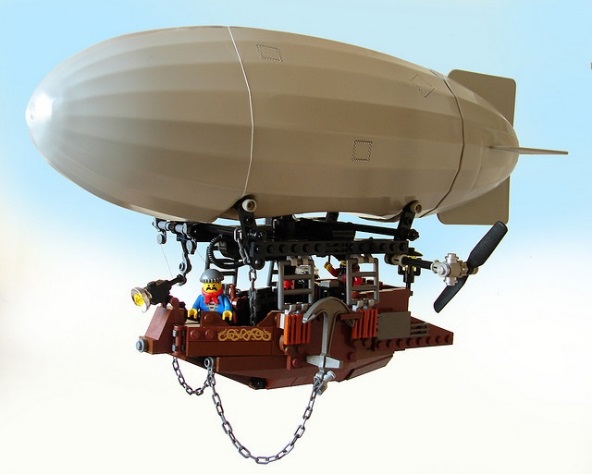 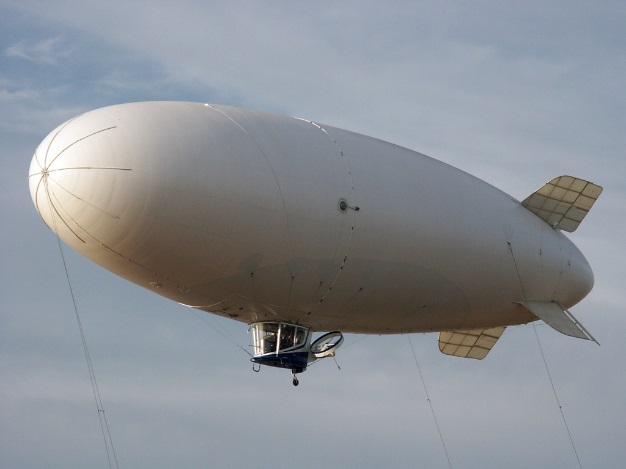 С какой буквы начинается слово Проектировщик? Дорисуй эту букву и заштрихуй ее красным карандашом.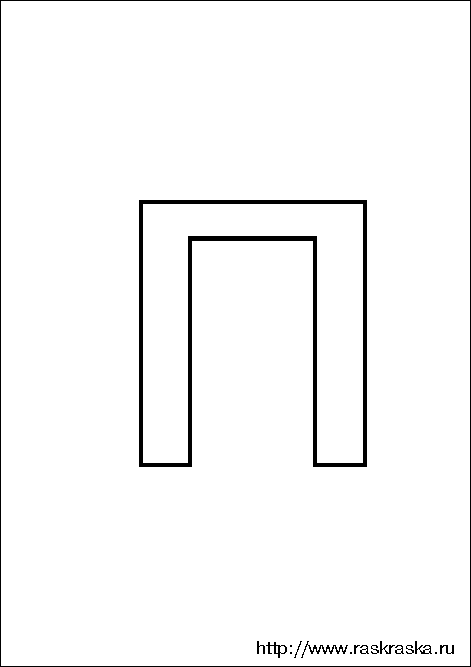 Найди букву П  и обведи её.А      ф       п        л         д       г       у        в         р Л       к       ж        р        п       ы       ц      д        чПропиши эту букву.П  ПП  п